ОРЛОВСКИЙ ОБЛАСТНОЙ СОВЕТ НАРОДНЫХ ДЕПУТАТОВПОСТАНОВЛЕНИЕот 28 февраля 2013 г. N 17/423-ОСО ПОЛОЖЕНИИОБ ОБЩЕСТВЕННОМ МОЛОДЕЖНОМ ПАРЛАМЕНТЕПРИ ОРЛОВСКОМ ОБЛАСТНОМ СОВЕТЕ НАРОДНЫХ ДЕПУТАТОВОрловский областной Совет народных депутатов постановляет:1. Утвердить Положение об Общественном молодежном парламенте при Орловском областном Совете народных депутатов согласно приложению.2. Признать утратившим силу постановление Орловского областного Совета народных депутатов от 29 мая 2009 года N 26/731-ОС "О Положении "Об Общественном молодежном парламенте при Орловском областном Совете народных депутатов".3. Контроль за исполнением настоящего постановления возложить на комитет по науке, молодежной политике и связям с общественными объединениями Орловского областного Совета народных депутатов.(п. 3 в ред. Постановления Орловского областного Совета народных депутатов от 29.10.2021 N 3/64-ОС)4. Настоящее постановление вступает в силу со дня его подписания.ПредседательОрловского областногоСовета народных депутатовЛ.С.МУЗАЛЕВСКИЙПриложениек постановлениюОрловского областногоСовета народных депутатовот 28 февраля 2013 г. N 17/423-ОСПОЛОЖЕНИЕОБ ОБЩЕСТВЕННОМ МОЛОДЕЖНОМ ПАРЛАМЕНТЕПРИ ОРЛОВСКОМ ОБЛАСТНОМ СОВЕТЕ НАРОДНЫХ ДЕПУТАТОВОбщественный молодежный парламент при Орловском областном Совете народных депутатов (далее также - Молодежный парламент) создается для изучения проблем молодежи в Орловской области (далее также - область), своевременного информирования о них органов государственной власти области, содействия деятельности Орловского областного Совета народных депутатов (далее также - Совет) в сфере законодательного регулирования прав и законных интересов молодежи, подготовки рекомендаций по решению проблем молодежи в области.Статья 1. Общие положения1. Молодежный парламент является совещательным и консультативным органом и осуществляет свою деятельность на общественных началах в соответствии с Конституцией Российской Федерации, законодательством Российской Федерации и законодательством Орловской области (далее - федеральное и областное законодательство), настоящим Положением.(в ред. Постановления Орловского областного Совета народных депутатов от 30.06.2017 N 13/332-ОС)2. Деятельность Молодежного парламента основывается на принципах законности, гласности, добровольности, независимости и равноправия его членов, коллективного, свободного обсуждения и решения вопросов, учета общественного мнения.Статья 2. Основные цели и задачи Молодежного парламента1. Основными целями Молодежного парламента являются:1) содействие в привлечении молодежи к непосредственному участию в формировании и осуществлении молодежной политики в области;2) формирование правовой и политической культуры, поддержка созидательной гражданской активности молодежи в области;3) содействие деятельности Совета в сфере законодательного регулирования прав и законных интересов молодежи в области.2. Основными задачами Молодежного парламента являются:1) содействие повышению социальной активности молодежи, молодежных общественных объединений в области;2) обеспечение участия молодежи в социально-политической жизни в области;3) участие молодежных общественных объединений в работе по реализации молодежной политики в области;4) содействие в реализации и защите гражданских, политических, экономических, социальных и культурных прав и свобод молодежи в области;5) информирование Совета о положении молодежи в области и о деятельности Молодежного парламента;6) ведение информационно-аналитической, консультативной и иной деятельности, направленной на реализацию молодежной политики в области;7) оказание молодежным парламентам в случае их создания при представительных органах муниципальных образований области методической и консультативной помощи;8) изучение мнения молодежи о деятельности органов государственной власти области по реализации молодежной политики в области;9) участие в формировании концепции молодежной политики в области.Статья 3. Полномочия Молодежного парламента1. К полномочиям Молодежного парламента относятся:1) утверждение плана работы Молодежного парламента;2) утверждение Регламента Молодежного парламента;3) разработка и представление в Совет предложений по проектам законов области и постановлений Совета в сфере защиты прав и законных интересов молодежи в области;4) разработка предложений по реализации основных направлений молодежной политики в области;5) участие в обсуждении закона Орловской области об областном бюджете на очередной финансовый год и плановый период и других законов Орловской области;6) организация конференций, "круглых столов" и других мероприятий для обсуждения проблем молодежной политики в области;7) разработка методических, информационных и других материалов, содействующих активизации деятельности молодежи в соответствии с приоритетами молодежной политики в области.2. Молодежный парламент вправе:1) проводить слушания по общественно важным проблемам молодежной политики в области;2) приглашать представителей органов государственной власти и органов местного самоуправления области на заседания Молодежного парламента;3) направлять членов Молодежного парламента для участия в работе комитетов Совета по согласованию с их председателями;4) утратил силу. - Постановление Орловского областного Совета народных депутатов от 25.04.2023 N 20/703-ОС;5) утратил силу с 30 июня 2017 года. - Постановление Орловского областного Совета народных депутатов от 30.06.2017 N 13/332-ОС.3. Молодежный парламент обязан:1) соблюдать Конституцию Российской Федерации, федеральное и областное законодательство, настоящее Положение;2) информировать Совет Молодежного парламента о своей работе в соответствии с планом работы Молодежного парламента;3) ежегодно не позднее 31 марта года, следующего за отчетным, информировать профильный комитет Совета о деятельности Молодежного парламента за прошедший год.(пп. 3 в ред. Постановления Орловского областного Совета народных депутатов от 29.10.2021 N 3/64-ОС)Статья 4. Порядок формирования Молодежного парламента1. Совет не позднее трех месяцев со дня проведения своего первого заседания принимает решение о создании и формировании Молодежного парламента, которое оформляется постановлением Совета.2. Молодежный парламент формируется в составе 50 членов на конкурсной основе.3. В состав Молодежного парламента могут входить представители:1) делегируемые фракциями Совета;2) молодежных общественных объединений, зарегистрированных в соответствии с действующим законодательством на территории Орловской области;3) образовательных организаций высшего образования и профессиональных образовательных организаций, расположенных на территории Орловской области;(пп. 3 в ред. Постановления Орловского областного Совета народных депутатов от 30.06.2017 N 13/332-ОС)4) делегируемые органами местного самоуправления муниципальных образований Орловской области.4. Для формирования Молодежного парламента и проведения конкурсного отбора кандидатов в члены Общественного молодежного парламента при Орловском областном Совете народных депутатов распоряжением Председателя Совета создается конкурсная комиссия. Количественный и персональный состав, порядок работы конкурсной комиссии утверждается распоряжением Председателя Совета.5. Конкурсный отбор кандидатов в члены Общественного молодежного парламента при Орловском областном Совете народных депутатов проводится в Порядке согласно приложению к настоящему Положению.6. Персональный состав Молодежного парламента утверждается постановлением Совета на основании решения конкурсной комиссии по результатам конкурсного отбора, указанного в пункте 5 настоящей статьи.7. Утратил силу. - Постановление Орловского областного Совета народных депутатов от 31.03.2023 N 19/671-ОС.8. Молодежный парламент является сформированным в правомочном составе, если в его состав входит не менее двух третей от общей численности членов Молодежного парламента.(п. 8 введен Постановлением Орловского областного Совета народных депутатов от 29.10.2021 N 3/64-ОС)9. В случае если Молодежный парламент не сформирован в правомочном составе, проводится дополнительный конкурсный отбор кандидатов в члены Общественного молодежного парламента при Орловском областном Совете народных депутатов (далее - дополнительный конкурсный отбор) в соответствии с настоящей статьей.(п. 9 введен Постановлением Орловского областного Совета народных депутатов от 31.03.2023 N 19/671-ОС)Статья 5. Организация работы Молодежного парламента1. Форма и порядок работы Молодежного парламента определяются Регламентом Молодежного парламента.2. Заседание Молодежного парламента правомочно, если на нем присутствует более половины от общего числа его членов.3. Первое заседание Молодежного парламента созывается Председателем Совета не позднее 30 дней со дня принятия постановления Совета о персональном составе Молодежного парламента.4. На первом заседании Молодежного парламента избираются председатель Молодежного парламента и его заместитель (заместители), формируется Совет Молодежного парламента.5. Председатель Молодежного парламента избирается по представлению Председателя Совета, оглашаемому на первом заседании Молодежного парламента.6. Молодежный парламент из числа своих членов может образовывать профильные комитеты по направлениям деятельности комитетов Совета, экспертные и рабочие группы Молодежного парламента в порядке, установленном Регламентом Молодежного парламента.(п. 6 в ред. Постановления Орловского областного Совета народных депутатов от 29.04.2022 N 9/235-ОС)7. В состав Совета Молодежного парламента входят председатель Молодежного парламента, заместитель (заместители) председателя Молодежного парламента, представитель Совета.В состав Совета Молодежного парламента входят также председатели комитетов Молодежного парламента (в случае их образования).(п. 7 в ред. Постановления Орловского областного Совета народных депутатов от 29.04.2022 N 9/235-ОС)8. Совет Молодежного парламента возглавляет председатель Молодежного парламента.(п. 8 в ред. Постановления Орловского областного Совета народных депутатов от 29.04.2022 N 9/235-ОС)9. Совет Молодежного парламента созывает очередные и внеочередные заседания Молодежного парламента, организует работу Молодежного парламента, координирует работу комитетов, экспертных и рабочих групп Молодежного парламента, разрабатывает планы работы Молодежного парламента и представляет их на утверждение Молодежного парламента.10. В работе Молодежного парламента могут принимать участие депутаты Совета, представители иных органов государственной власти и органов местного самоуправления области.11. Заседания Молодежного парламента проводятся по мере необходимости, но не реже двух раз в год.(п. 11 в ред. Постановления Орловского областного Совета народных депутатов от 29.10.2021 N 3/64-ОС)12. Молодежный парламент по направлениям своей деятельности разрабатывает и принимает обращения, предложения и рекомендации; по организационным вопросам своей деятельности принимает постановления.Статья 6. Организационное обеспечение деятельности Молодежного парламентаОрганизационное обеспечение деятельности Молодежного парламента осуществляет Аппарат Совета.Статья 7. Статус члена Молодежного парламента1. Членом Молодежного парламента может быть гражданин Российской Федерации в возрасте от 18 до 35 лет, проживающий на территории Орловской области и не имеющий неснятой или непогашенной судимости.(в ред. Постановления Орловского областного Совета народных депутатов от 29.04.2022 N 9/235-ОС)2. Утратил силу с 29 октября 2021 года. - Постановление Орловского областного Совета народных депутатов от 29.10.2021 N 3/64-ОС.3. Член Молодежного парламента имеет право:1) участвовать в подготовке решений по вопросам, касающимся деятельности Молодежного парламента;2) выдвигать кандидатов на должности председателя Молодежного парламента, заместителя (заместителей) председателя Молодежного парламента, избирать председателя Молодежного парламента, заместителя (заместителей) председателя Молодежного парламента и быть избранным председателем Молодежного парламента, заместителем председателя Молодежного парламента;(пп. 2 в ред. Постановления Орловского областного Совета народных депутатов от 25.04.2023 N 20/703-ОС)3) получать информацию о деятельности Молодежного парламента;4) участвовать в заседаниях комитетов Совета по согласованию с председателями соответствующих комитетов Совета.4. Член Молодежного парламента обязан:1) выполнять требования настоящего Положения и Регламента Молодежного парламента;2) исполнять решения Молодежного парламента и Совета Молодежного парламента, принятые в рамках их компетенции;3) лично участвовать в работе заседаний Молодежного парламента, мероприятиях, проводимых Молодежным парламентом, а также присутствовать на заседаниях Совета;4) информировать Молодежный парламент о своей работе в соответствии с планом работы Молодежного парламента;5) не допускать действий, наносящих ущерб деятельности и интересам Молодежного парламента и его членов.Статья 8. Срок полномочий члена Молодежного парламента1. Молодежный парламент формируется на срок полномочий Совета соответствующего созыва.2. Срок полномочий членов Молодежного парламента начинается со дня утверждения постановлением Совета персонального состава Молодежного парламента и прекращается в день утверждения нового состава Молодежного парламента.3. Полномочия члена Молодежного парламента прекращаются досрочно в случаях:1) письменного заявления члена Молодежного парламента о сложении своих полномочий;2) утраты гражданства Российской Федерации;3) вступления в законную силу решения суда о признании члена Молодежного парламента безвестно отсутствующим;4) смерти члена Молодежного парламента или вступления в законную силу решения суда об объявлении его умершим;5) вступления в законную силу обвинительного приговора суда в отношении члена Молодежного парламента;6) вступления в законную силу решения суда о признании недееспособным или ограниченно дееспособным члена Молодежного парламента;7) переезда члена Молодежного парламента на постоянное место жительства в другой субъект Российской Федерации или за пределы Российской Федерации;8) неявки более трех раз подряд без уважительной причины на заседания Молодежного парламента или мероприятия, проводимые Молодежным парламентом. Под уважительными причинами неявки члена Молодежного парламента в настоящем Положении понимаются болезнь, отпуск, командировка, режим трудовой и учебной деятельности, выполнение государственных и общественных обязанностей и иные торжественные или трагические обстоятельства, связанные непосредственно с членом Молодежного парламента или его близкими родственниками;9) решения членов Молодежного парламента, принимаемого двумя третями голосов от общего числа членов Молодежного парламента.(п. 3 в ред. Постановления Орловского областного Совета народных депутатов от 29.10.2021 N 3/64-ОС)4. Прекращение полномочий члена Молодежного парламента принимается решением Совета Молодежного парламента и утверждается постановлением Совета о внесении изменений в персональный состав Молодежного парламента.(п. 4 в ред. Постановления Орловского областного Совета народных депутатов от 31.03.2023 N 19/671-ОС)5. При досрочном прекращении полномочий члена Молодежного парламента проводится дополнительный конкурсный отбор не позднее трех месяцев со дня вступления в силу постановления Совета о внесении изменений в персональный состав Молодежного парламента, указанного в пункте 4 настоящей статьи.(п. 5 введен Постановлением Орловского областного Совета народных депутатов от 31.03.2023 N 19/671-ОС)6. Дополнительный конкурсный отбор проводится конкурсной комиссией, указанной в пункте 4 статьи 4 настоящего Положения, в Порядке согласно приложению к настоящему Положению.(п. 6 введен Постановлением Орловского областного Совета народных депутатов от 31.03.2023 N 19/671-ОС)7. Информация о проведении дополнительного конкурсного отбора (дата и место представления документов, перечень представляемых документов для участия в дополнительном конкурсном отборе и требования, предъявляемые к кандидатам в члены Общественного молодежного парламента при Орловском областном Совете народных депутатов) размещается конкурсной комиссией на официальном сайте Совета не позднее пяти рабочих дней со дня вступления в силу постановления Совета о внесении изменений в персональный состав Молодежного парламента, указанного в пункте 4 настоящей статьи.(п. 7 введен Постановлением Орловского областного Совета народных депутатов от 31.03.2023 N 19/671-ОС)8. Результаты дополнительного конкурсного отбора оформляются в Порядке согласно приложению к настоящему Положению решением конкурсной комиссии, на основании которого принимается постановление Совета о внесении изменений в персональный состав Молодежного парламента.(п. 8 введен Постановлением Орловского областного Совета народных депутатов от 31.03.2023 N 19/671-ОС)Приложениек Положениюоб Общественном молодежном парламентепри Орловском областном Советенародных депутатовПОРЯДОКПРОВЕДЕНИЯ КОНКУРСНОГО ОТБОРА КАНДИДАТОВВ ЧЛЕНЫ ОБЩЕСТВЕННОГО МОЛОДЕЖНОГО ПАРЛАМЕНТАПРИ ОРЛОВСКОМ ОБЛАСТНОМ СОВЕТЕ НАРОДНЫХ ДЕПУТАТОВ1. Настоящий Порядок устанавливает порядок проведения конкурсного отбора кандидатов в члены Общественного молодежного парламента при Орловском областном Совете народных депутатов (далее также - конкурс).2. Проведение конкурса осуществляет конкурсная комиссия (далее также - комиссия).3. При проведении конкурса его участникам гарантируется равенство прав.4. Победители конкурса включаются в состав Молодежного парламента.5. Организационное обеспечение проведения конкурсного отбора кандидатов в члены Общественного молодежного парламента при Орловском областном Совете народных депутатов возлагается на комитет по науке, молодежной политике и связям с общественными объединениями Совета.(в ред. Постановления Орловского областного Совета народных депутатов от 29.10.2021 N 3/64-ОС)6. Информация о проведении конкурса (дата и место представления документов, перечень представляемых документов для участия в конкурсе и требования, предъявляемые к кандидатам в члены Общественного молодежного парламента при Орловском областном Совете народных депутатов) и о результатах конкурса размещается комиссией на официальном сайте Совета не позднее пяти рабочих дней со дня принятия решения Советом о создании и формировании Молодежного парламента.7. Кандидаты в члены Общественного молодежного парламента при Орловском областном Совете народных депутатов (далее также - кандидат) представляют документы в комиссию в течение 30 календарных дней со дня размещения на официальном сайте Совета информации о проведении конкурса.8. Для участия в конкурсе кандидат представляет в комиссию следующие документы:1) письменное заявление на имя Председателя Совета о рассмотрении кандидатуры в члены Молодежного парламента;2) две личные фотографии размером 30 x 40 мм;3) резюме, включающее в себя следующие данные:а) фамилия, имя, отчество;б) дата рождения (число, месяц, год);в) адрес места жительства (с указанием индекса);г) контактные данные (номера телефонов; e-mail);д) место работы (учебы), должность;е) образование;ж) сведения о наградах;з) краткая автобиография;4) анкета, заполненная по форме согласно приложению к настоящему Порядку;5) рекомендации субъекта, указанного в пункте 3 статьи 4 Положения об Общественном молодежном парламенте при Орловском областном Совете народных депутатов, представителем которого является кандидат;(в ред. Постановления Орловского областного Совета народных депутатов от 29.10.2021 N 3/64-ОС)6) программа, содержащая информацию о целях выдвижения в Молодежный парламент, а также отражающая актуальные социально значимые проблемы в сфере молодежной политики и предусматривающая возможные пути их решения (далее - программа);7) согласие на обработку персональных данных, предоставленное в соответствии со статьей 9 Федерального закона от 27 июля 2006 года N 152-ФЗ "О персональных данных";(пп. 7 введен Постановлением Орловского областного Совета народных депутатов от 29.10.2021 N 3/64-ОС)8) справку об отсутствии судимости и (или) факта уголовного преследования либо о прекращении уголовного преследования по реабилитирующим основаниям.(пп. 8 введен Постановлением Орловского областного Совета народных депутатов от 29.04.2022 N 9/235-ОС)9. Программа должна быть представлена на конкурс в печатном виде, на листах формата А4, объемом не более пяти страниц машинописного текста через 1,5 интервала 14 шрифтом (поля: верхнее, нижнее - 2 см; левое - 3 см; правое - 1,5 см). Допускается приложение к программе в виде плакатов, схем и другого иллюстративного материала.Представленные на конкурс документы, указанные в пункте 8 настоящего Порядка, кандидатам не возвращаются.10. Конкурс проводится в два этапа:первый этап (заочный) - проверка комиссией кандидата на соответствие требованиям, предъявляемым пунктом 1 статьи 7 Положения о Молодежном парламенте, а также соответствия поданных документов требованиям, предъявляемым пунктом 8 настоящего Порядка;второй этап - оценка комиссией программ, представленных на рассмотрение комиссии, собеседование кандидатов с членами комиссии и отбор победителей.11. Первый этап конкурса проводится в течение 14 календарных дней со дня окончания срока подачи документов для участия в конкурсе. На первом этапе конкурса комиссия проверяет кандидата на соответствие требованиям, предъявляемым пунктом 1 статьи 7 Положения о Молодежном парламенте, а также на соответствие поданных документов требованиям, предъявляемым пунктом 8 настоящего Порядка.В случае если кандидат и поданные документы соответствуют предъявляемым требованиям, комиссия принимает решение об участии соответствующего кандидата во втором этапе конкурса. В случае несоответствия кандидата и (или) поданных документов предъявляемым требованиям комиссия принимает решение об отказе в дальнейшем участии кандидата в конкурсе.Решение комиссии оформляется протоколом о результатах первого этапа конкурса, который в течение трех рабочих дней со дня, следующего за днем окончания проведения первого этапа конкурса, подписывается всеми членами комиссии.(в ред. Постановлений Орловского областного Совета народных депутатов от 29.10.2021 N 3/64-ОС, от 29.04.2022 N 9/235-ОС)О принятом решении кандидаты в срок не позднее трех рабочих дней со дня подписания протокола о результатах первого этапа конкурса извещаются комиссией путем направления им уведомления заказным почтовым отправлением с обоснованием принятия решения, кандидаты, прошедшие первый этап, извещаются также о дате и времени проведения второго этапа конкурса.12. Второй этап конкурса проводится не позднее 14 календарных дней со дня подписания комиссией протокола о результатах первого этапа конкурса для кандидатов, прошедших первый этап.На втором этапе конкурса комиссия осуществляет оценку программ кандидатов, проводит собеседование с кандидатами и подводит итоги конкурса.Оценка программ кандидатов осуществляется членами комиссии по следующим критериям:1) актуальность;2) социальная значимость;3) логичность рассуждений и обоснованность выводов;4) наличие рекомендаций;5) новизна и практическая значимость.Оценочные баллы, выставленные всеми членами комиссии, суммируются.Максимальное количество баллов, которое кандидат может получить за программу, - 10 баллов.Собеседование с кандидатами конкурса проводится членами комиссии.При собеседовании каждый член комиссии оценивает результаты собеседования с кандидатом по шкале от 10 до 0 баллов в соответствии с критериями:10 баллов, если кандидат в ходе дискуссии проявил высокую активность, аналитические способности, навыки аргументированно отстаивать собственную точку зрения и ведения деловых переговоров, умение обоснованно и самостоятельно принимать решения, готовность следовать взятым на себя обязательствам;7 баллов, если кандидат в ходе дискуссии проявил активность, показал достаточный уровень профессиональных знаний в соответствующей сфере, аналитических способностей, навыков отстаивания собственной точки зрения и ведения деловых переговоров, умение самостоятельно принимать решения, готовность следовать взятым на себя обязательствам;4 балла, если кандидат в ходе дискуссии проявил низкую активность, показал средний уровень аналитических способностей, навыков отстаивания собственной точки зрения и ведения деловых переговоров;0 баллов, если кандидат в ходе дискуссии не проявил активности, показал низкий уровень аналитических способностей, отсутствие навыков отстаивания собственной точки зрения и ведения деловых переговоров, неготовность следовать взятым на себя обязательствам.Баллы кандидата, выставленные всеми членами комиссии по результатам второго этапа конкурса, суммируются.13. Комиссия по итогам конкурса определяет 50 победителей по наибольшей сумме набранных баллов из числа кандидатов, принявших участие в конкурсе.14. Результаты конкурса оформляются решением комиссии, на основании которого принимается постановление Совета об утверждении персонального состава Молодежного парламента.Решение комиссии оформляется протоколом о результатах конкурса, который в течение трех рабочих дней со дня, следующего за днем окончания проведения второго этапа конкурса, подписывается всеми членами комиссии.(в ред. Постановлений Орловского областного Совета народных депутатов от 29.10.2021 N 3/64-ОС, от 29.04.2022 N 9/235-ОС)15. Победителям конкурса и кандидатам, не прошедшим второй этап конкурса, в срок не позднее трех рабочих дней со дня подписания протокола о результатах конкурса направляются уведомления заказным почтовым отправлением.Приложениек Порядкупроведения конкурсного отборакандидатов в члены Общественногомолодежного парламента приОрловском областном Советенародных депутатовАНКЕТАКАНДИДАТА В ЧЛЕНЫ ОБЩЕСТВЕННОГО МОЛОДЕЖНОГОПАРЛАМЕНТА ПРИ ОРЛОВСКОМ ОБЛАСТНОМСОВЕТЕ НАРОДНЫХ ДЕПУТАТОВ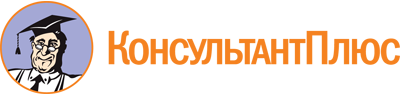 Постановление Орловского областного Совета народных депутатов от 28.02.2013 N 17/423-ОС
(ред. от 25.04.2023)
"О Положении об Общественном молодежном парламенте при Орловском областном Совете народных депутатов"Документ предоставлен КонсультантПлюс

www.consultant.ru

Дата сохранения: 11.06.2023
 Список изменяющих документов(в ред. Постановлений Орловского областного Совета народных депутатовот 30.06.2017 N 13/332-ОС, от 29.10.2021 N 3/64-ОС,от 29.04.2022 N 9/235-ОС, от 31.03.2023 N 19/671-ОС,от 25.04.2023 N 20/703-ОС)Список изменяющих документов(в ред. Постановлений Орловского областного Совета народных депутатовот 30.06.2017 N 13/332-ОС, от 29.10.2021 N 3/64-ОС,от 29.04.2022 N 9/235-ОС, от 31.03.2023 N 19/671-ОС,от 25.04.2023 N 20/703-ОС)Список изменяющих документов(в ред. Постановлений Орловского областного Совета народных депутатовот 29.10.2021 N 3/64-ОС, от 29.04.2022 N 9/235-ОС)Ф.И.О. (полностью)Наименование учебных заведений/курсов/образовательных проектов и т.д., которые Вы когда-либо заканчивалиВ каких общественных объединениях Вы состоитеВыполняемая общественная работа, должность/направление работы, стажСфера увлечений и интересовЖизненные принципы, устремления, кредоМотивы, цели участия в Общественном молодежном парламенте при Орловском областном Совете народных депутатовКакого рода работой Вы хотели бы заниматься в Общественном молодежном парламенте при Орловском областном Совете народных депутатов